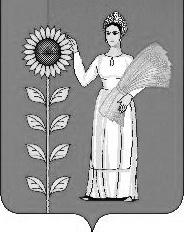 СОВЕТ ДЕПУТАТОВ СЕЛЬСКОГО ПОСЕЛЕНИЯ ПЕТРОВСКИЙ СЕЛЬСОВЕТДобринского муниципального района Липецкой области Российской Федерации68-ая сессия IV созыва Р Е Ш Е Н И Е       « 02»  июня   2014г                                                                               №  154 -рс«О внесении изменений в Бюджет сельского поселения Петровский сельсовет Добринского муниципального района Липецкой области Российской Федерации на 2014 год и плановый период 2015-2016 годов»(утв.решением сессии от 13.12.2013г. № 137-рс, от 14.04.2014г. № 150-рс)Рассмотрев представленный администрацией сельского поселения проект решения «О внесении изменений в бюджет сельского поселения Петровский сельсовет Добринского муниципального района Липецкой области Российской Федерации  на 2014 год и плановый период  2015-2016 годов», руководствуясь Положением «О бюджетном процессе сельского поселения Петровский сельсовет Добринского муниципального района Липецкой области Российской Федерации», утвержденным решением сессии совета депутатов сельского поселения Петровский сельсовет от 27.10.10г. № 22-рс, Уставом сельского поселения Петровский сельсовет Добринского муниципального района Липецкой области, учитывая решения постоянной комиссии по экономике, бюджету, муниципальной собственности и социальным вопросам, Совет депутатов сельского поселения Петровский сельсовет Добринского муниципального района Липецкой области РЕШИЛ:           1. Приложение 2 изложить в новой редакции (прилагается).2.Направить указанный нормативный правовой акт главе сельского поселения для подписания и официального обнародования.3.Настоящее решение вступает в силу со дня его официального обнородования.Председатель Совета депутатов      сельского поселенияПетровский сельсовет                                                                  С.Н. КолгинПриложение  2к  решению Совета депутатов  сельского поселения Петровский сельсовет №154 -рс от 02.06. 2014г.«О внесении изменений в бюджет сельского поселенияПетровский сельсовет Добринского муниципального района Липецкой области Российской Федерации на 2014 год и на плановый период 2015-2016 годов»ПЕРЕЧЕНЬ ГЛАВНЫХ АДМИНИСТРАТОРОВИСТОЧНИКОВ ВНУТРЕННЕГО ФИНАНСИРОВАНИЯ ДЕФИЦИТА  БЮДЖЕТА СЕЛЬСКОГО ПОСЕЛЕНИЯ НА 2014 ГОД И ПЛАНОВЫЙ ПЕРИОД 2015 и 2016 ГОДОВКод бюджетной классификации  Российской Федерации Код бюджетной классификации  Российской Федерации Наименование главного администратора источников внутреннего дефицита бюджета сельского поселенияНаименование главного администратора источников внутреннего дефицита бюджета сельского поселенияглавного администратораИсточников внутреннего финансирования дефицита бюджета сельского поселенияНаименование главного администратора источников внутреннего дефицита бюджета сельского поселенияНаименование главного администратора источников внутреннего дефицита бюджета сельского поселения913Администрация сельского поселения Петровский сельсовет Добринского муниципального района Липецкой области Российской Федерации91301 05 020110 0 000 510Увеличение прочих остатков денежных средств бюджетов поселенийУвеличение прочих остатков денежных средств бюджетов поселений91301 05 020110 0 000 610Уменьшение прочих остатков денежных средств бюджетов поселенийУменьшение прочих остатков денежных средств бюджетов поселений91301 03 01 00 10 0000710 Получение кредитов от других бюджетов бюджетной системы Российской Федерации бюджетами поселений в валюте Российской Федерации Получение кредитов от других бюджетов бюджетной системы Российской Федерации бюджетами поселений в валюте Российской Федерации 91301 03 01 00 10 0000810Погашение бюджетами поселений кредитов от других бюджетов бюджетной системы Российской Федерации в валюте Российской ФедерацииПогашение бюджетами поселений кредитов от других бюджетов бюджетной системы Российской Федерации в валюте Российской Федерации